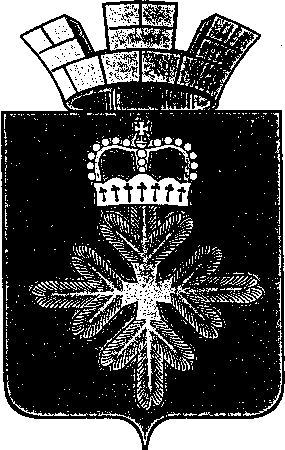 ПОСТАНОВЛЕНИЕАДМИНИСТРАЦИИ ГОРОДСКОГО ОКРУГА ПЕЛЫМОб установлении размера внесения платы, взимаемой с родителей (законных представителей) за присмотр и уход за детьми в муниципальных казенных, бюджетных и автономных дошкольных образовательных учреждениях, реализующих основные образовательные программы дошкольного образования на территории городского округа ПелымВ соответствии со статьей 65 Федерального закона от 29.12.2012 года            № 273-ФЗ «Об образовании в Российской Федерации», статьей 23 Областного закона от 15.07.2013 года №78-ОЗ «Об образовании в Свердловской области», Постановлением Правительства Свердловской области от 18.12.2013 года № 1548-ПП «О компенсации платы, взимаемой с родителей (законных представителей) за присмотр и уход за детьми, осваивающими образовательные программы дошкольного образования в организация, осуществляющих образовательную деятельность»,  на основании Информационного письма Министерства образования и науки Российской Федерации от 24.04.2013 года № ДЛ-101/08 «О размере платы, взимаемой с родителей (законных представителей) за присмотр и уход за детьми», администрация городского округа Пелым ПОСТАНОВЛЯЕТ:Установить с 01 апреля 2015 года размер внесения платы, взимаемой с родителей (законных представителей) за присмотр и уход за детьми в муниципальных казенных, бюджетных и автономных дошкольных образовательных учреждениях, реализующих основные образовательные программы дошкольного образования на территории городского округа Пелым, в сумме 1 522 (тысяча пятьсот двадцать два) рублей в месяц за одного ребенка.Утвердить перечень затрат на оказание услуг за присмотр и уход на одного ребенка в месяц в муниципальных казенных, бюджетных и автономных дошкольных образовательных учреждениях, реализующих основные образовательные программы дошкольного образования на территории городского округа Пелым (прилагается).В случае невнесения родительской платы более двух месяцев подряд муниципальная образовательная организация обязана письменно уведомить родителей (законных представителей) о необходимости погашения задолженности в двухнедельный срок. При  непогашении задолженности родителями (законными представителями) муниципальная образовательная организация вправе обратится в суд за взыскания задолженности.Опубликовать настоящее постановление в газете «Пелымский вестник».Контроль исполнения настоящего постановления возложить на заместителя главы администрации городского округа Пелым Л.И. Мухлынину.Глава городского округа Пелым                                                                  Ш.Т. Алиев                                                                                  Утвержденпостановлением администрации                                                                    городского округа Пелым                                                            от 24.02.2015 г. № 48ПЕРЕЧЕНЬЗАТРАТ НА ОКАЗАНИЕ УСЛУГ ЗА ПРИСМОТР И УХОД НА ОДНОГО РЕБЕНКА В МЕСЯЦ В МУНИЦИПАЛЬНЫХ КАЗЕННЫХ, БЮДЖЕТЕНЫХ И АВТОНОМНЫХ ДОШКОЛЬНЫХ  ОБРАЗОВАТЕЛЬНЫХ УЧРЕЖДЕНИЯХ, РЕАЛИЗУЮЩИХ ОСНОВНЫЕ ОБЩЕОБРАЗОВАТЕЛЬНЫЕ ПРОГРАММЫ ДОШКОЛЬНОГО ОБРАЗОВАНИЯ НА ТЕРРИТОРИИ ГОРОДСКОГО ОКРУГА ПЕЛЫМот 24.02.2015 г. №  48п. ПелымСтатья расходовЗатраты на одного ребенка в месяц, рублейПриобретение продуктов питания1 438,00Хозяйственные товары (чистящие, моющие средства; хозяйственные товары, приобретение посуды, мягкий инвентарь)84,001 522,00